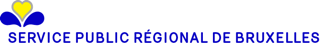 Notification d’exportation temporaire/réimportation ou d’importation temporaire/réexportation d’armes à feu, de leurs pièces, parties essentielles et munitions par des chasseurs ou des tireurs sportifs pour des biens faisant partie de leur effets personnels (Règlement (UE) n°258/2012).
Ce document n’est d’application que pour les mouvements hors UE et doit nous parvenir au minimum 5 jours ouvrables avant le mouvement souhaité.
Données du demandeur : 				
Données du mouvement temporaire (veuillez joindre un document attestant de cette activité (invitation, inscription, facture) :
Données techniques concernant les biens :Remarque : les munitions pour ces armes sont limitées à maximum 800 cartouches pour les chasseurs et 1200 pour les tireurs sportifs.Veuillez préciser et joindre les autorisations légales dont vous disposez.
Je déclare sur l’honneur que les renseignements mentionnés dans le présent formulaire sont exacts et complets. Je déclare exporter et importer les biens concernés par cette « Déclaration d’intention » conformément à celle-ci.
Protection de la vie privéeLes données constituant cette déclaration sont consignées en un dossier qui peut être communiqué à d’autres instances administratives : les Services Licences des autres Régions, l’Administration des Douanes et Accises du SPF Finances, le Service fédéral des Armes du SPF Justice, la Sûreté de l’Etat, le Banc d’Epreuves des Armes à feu, le procureur du Roi de l’arrondissement dont vous dépendez, d’autres instances internationales ou étrangères.

Enregistrement par la Cellule licences
Enregistrement par la Douane ou les Services de PoliceAu moment de quitter la Belgique pour quelqu’un qui part temporairement à l’étranger ou de rentrer en Belgique pour quelqu’un qui y vient temporairement, il y a lieu de faire cacheter la case 1.                                                                                                                                             Au moment de réimporter l’arme en Belgique ou de réexporter l’arme à l’étranger, il y a lieu de faire cacheter la case 2.
CE DOCUMENT DOIT IMPÉRATIVEMENT ÊTRE RENVOYÉ À LA CELLULE LICENCES DANS UN DÉLAI DE 10 JOURS OUVRABLES DÈS LA FIN DU MOUVEMENT TEMPORAIRE.Service Public Régional de BruxellesCellule Licences  Place Saint Lazare 2 – 1035 BruxellesTél : 02/800.37.59 – 02/800.37.51Mail :     mbehets@sprb.brussels 
                Case réservée à la Cellule LicencesDate de réception    N° de dossier  NOM – PRENOM :       NOM – PRENOM :       Adresse :      Adresse :      Code postal :      Ville :      N° de téléphone :      N° de fax :      Adresse mail :      Adresse mail :      (     ) Chasse(     ) Tir sportifPays de destination temporaire :      Pays de destination temporaire :      Pays de destination temporaire :      Pays de réexportation (retour) :      Pays de réexportation (retour) :      Pays de réexportation (retour) :      Durée du mouvement temporaire :Du      Au      Marque/modèleCalibreN° de sériePays de fabricationAnnée de productionQuantité(     ) Permis de chasse (     ) Carte européenne(     ) Licence de tireur sportif(     ) Document étrangerDate  (jour/mois/année) :      Signature : Nom et prénom :                                                                                                                 Signature : Date (Jour/mois/année) :N° de dossier :Cachet  et paraphe :Cachet  et paraphe :1. Enregistrement de l’exportation temporaire ou d’importation temporaire :Fait à :Date (jour/mois/année) :Cachet de la Douane ou de la Police2. Enregistrement de la réimportation ou de la réexportation temporaire :Fait à : Date (jour/mois/année) :Cachet de la Douane ou de la Police